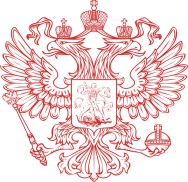 ОТДЕЛ ДОПОЛНИТЕЛЬНОГО ОБРАЗОВАНИЯ ИРКУТСКОГО ИНСТИТУТА (ФИЛИАЛА) ФЕДЕРАЛЬНОГО ГОСУДАРСТВЕННОГО БЮДЖЕТНОГО ОБРАЗОВАТЕЛЬНОГО УЧРЕЖДЕНИЯ ВЫСШЕГО ОБРАЗОВАНИЯ «ВСЕРОССИЙСКИЙ ГОСУДАРСТВЕННЫЙ УНИВЕРСИТЕТ ЮСТИЦИИ (РПА МИНЮСТА РОССИИ)»Объявляет о наборе в группу по подготовке к квалификационному экзамену на статус адвокатаСтоимость обучения – 15 000 (пятнадцать тысяч пятьсот) рублей с чел.    Продолжительность обучения – 3 месяца. Начало обучения: 1. 12.05.2020 г. - 31.10.2020 г.                               2. 14.09.2020 г.- 25.12.2020 г.Минимальное количество в группе 8 (восемь) человек.После окончания вуза, для того, чтобы получить звание адвоката нужно сдать квалификационный экзамен в квалификационную комиссию при Адвокатской палате своего субъекта федерации.Стать адвокатом непросто, а стать хорошим адвокатом могут единицы. Для этого нужно много и долго трудиться, и иметь огромное желание и целеустремленность.ЗАНЯТИЯ ПРОВОДЯТСЯ 
ПО АДРЕСУ: Г. ИРКУТСК, УЛ. НЕКРАСОВА, 4ЗАНЯТИЯ ПРОВОДЯТ ОПЫТНЫЕ ПРЕПОДАВАТЕЛИИРКУТСКОГО ИНСТИТУТА (ФИЛИАЛА) ВГУЮ (РПА МИНЮСТА РОССИИ)Контактная информация: Тел. (3952) 79-88-99 (доб. 624), 20-33-14 Чиров Алексей Сергеевич, Мамаева Юлия Валерьевна - (3952) 20-33-14 (доб. 124)Ковалевская Надежда Владимировна - - (3952) 20-33-14 (доб. 113)E-mail: dpo-rpa38@inbox.ru
Адрес: г. Иркутск, ул. Некрасова, 4, кабинет № 17
 (Отдел дополнительного образования).